Ciel bleu et colleCarton blanc 3 ¾ X 5Carton vert  8 ½ X 5 ½Prendre le carton blanc et ajouter quelques gouttes de colleUne couche assez épaisse mais modérée Avec votre doigt bien étendre la colleLaisser sécher et avec une éponge ajouter de l’encre bleue dans le ciel et de l’encre verte pour couvrir le carton blancÀ l’endroit où il y a de la colle, essuyer avec un essuie-tout pour enlever une peu d’encre bleu –pâlir et rendre le ciel naturel avec un peu d’encre blanche et l’épongeAjouter un peu de brun autour de l’herbeÉtamper votre imageMettre les trois attaches parisiennesColler carton avec dimensionals Coller le message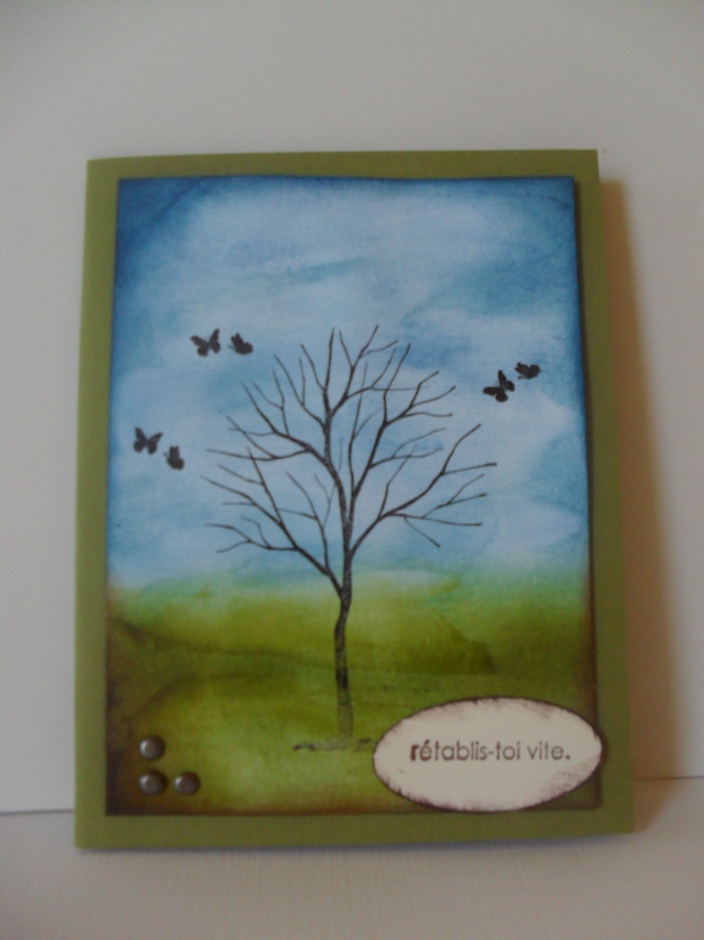 